CP2, Chapter 3Methods in CalculusCourse StructureImproper IntegralsMean Value of a FunctionDifferentiating and Integrating Inverse Trig FunctionsIntegrating using Partial Fractions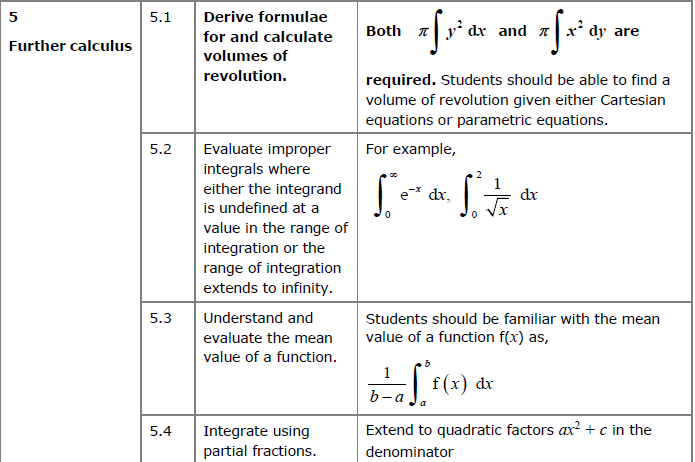 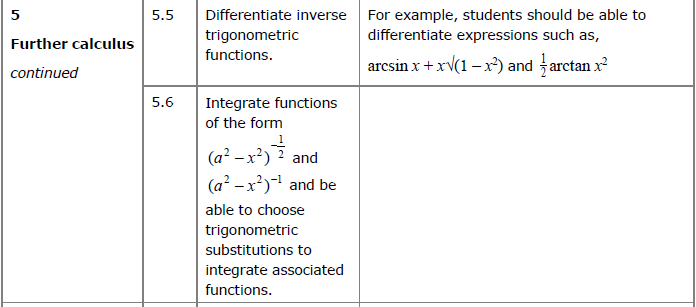 Improper IntegralsSTARTER 1: Determine . Is there an issue?STARTER 2: Determine . Is there an issue?STARTER 3: Determine . Is there an issue?If a function  exists and is continuous for all values of x in the interval  then the definite integral  represents the area enclosed by the curve  the x axis and the lines   and Here, we consider integrals where one or both of the limits are infinite, or where the function is not defined at some point within in the given interval. These are called improper integrals. In these cases, it is still possible for the function to enclose a finite area. 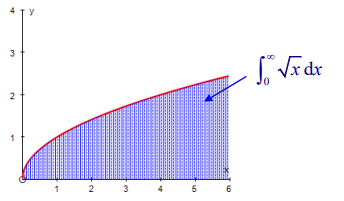 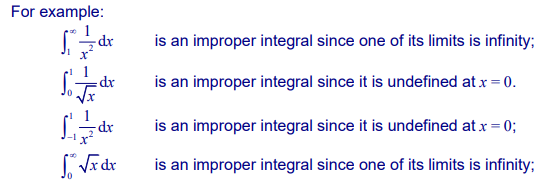 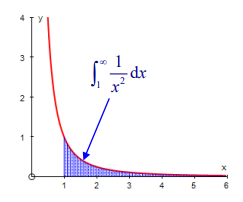 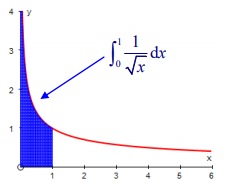 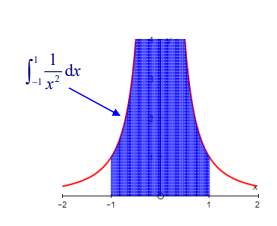 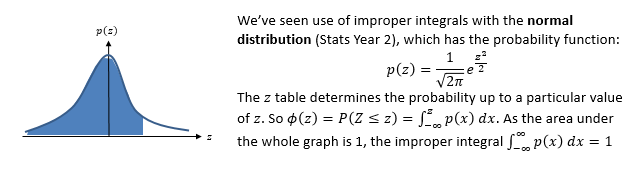 We can’t use  in calculations directly. We can make use of the  function we saw in differentiation by first principles.Examples1.Evaluate  or show that it is not convergent.2.  Evaluate  or show that it is not convergent.Undefined Values of We need to avoid values with the range  for which the expression is not defined. But just as we avoided  by considering the limit as , we can similarly find what the area converges to as  tends towards the undefined value.ExamplesEvaluate  or show that it is not convergent.Evaluate  or show that it is not convergent.Further Examples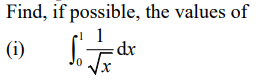 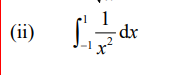 Integrating between  and If both limits in the integral are infinite, then you need to split the integral into the sum of 2 improper integrals. If both these integrals converge, then the original integral converges, but if either diverges, then the original integral is also divergent.Example(a) Find    (b) Hence show that  converges and find its value.The Mean Value of a Function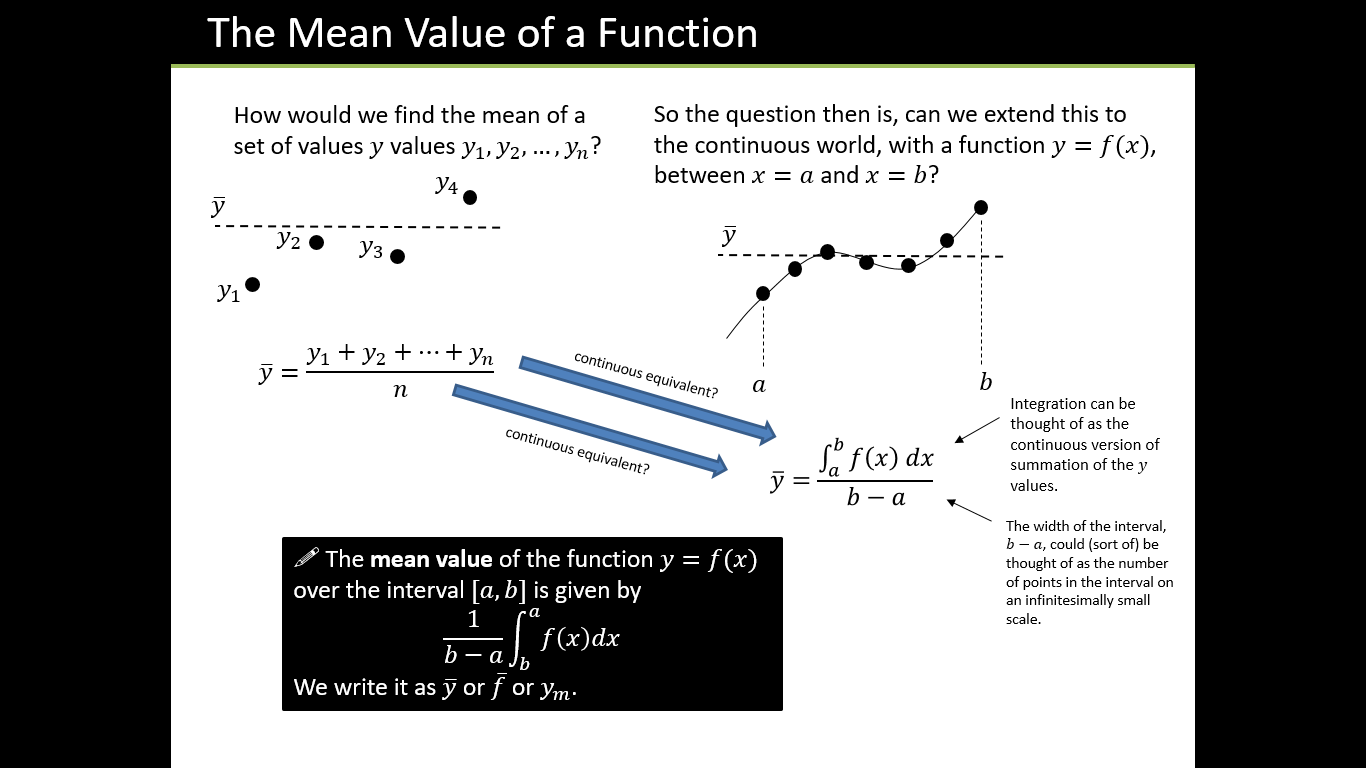 Textbook ExampleFind the mean value of  over the interval .Show that the mean value of  over the interval  is Use your answer to part a to find the mean value over the interval  of .Use geometric considerations to write down the mean value of  over the interval Differentiating inverse trigonometric functionsExamplesShow that if , then Given that  find Test Your UnderstandingGiven that , show that Given that , find Integrating with inverse trigonometric functionsUse an appropriate substitution to show that Dealing with  , , ….Use our previous results to fill in the table below:Show that  where  is a positive constant and .We can extend these results to give some standard results which are given in the formulae book:Find Find Find Find Solving using partial fractionsWe have already seen in Pure Year 2 how we can use partial fractions to integrate. We can use this to further expand our repertoire of integration techniques for expressions of the form  and ExampleProve that When you write as partial fractions, ensure you have the most general possible non-top heavy fraction, i.e. the ‘order’ (i.e. maximum power) of the numerator is one less than the denominator.ExampleShow that , where  and  are constants to be found.If the fraction is top-heavy, you’ll have a quotient. As per Pure Year 2, if the order of numerator and denominator is the same, you’ll need an extra constant term. If the power is 1 greater in the numerator, you’ll need a quotient of , and so on.Test Your Understanding(a) Express  as partial fractions.(b) Hence find .